Publicado en Madrid el 01/07/2024 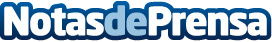 Landecolor Pinturas Rocha lanza nuevos productos innovadores para la industria de la pinturaLandecolor Pinturas Rocha, fabricante destacado de pinturas y recubrimientos a nivel nacional, presenta su nueva línea de productos diseñada para ofrecer soluciones de alta calidad y rendimiento en diversas aplicaciones industriales y decorativasDatos de contacto:LandecolorLandecolor91 884 33 59Nota de prensa publicada en: https://www.notasdeprensa.es/landecolor-pinturas-rocha-lanza-nuevos Categorias: Nacional Bricolaje Consumo Servicios Técnicos http://www.notasdeprensa.es